Anhang: UE Glücklich wohnen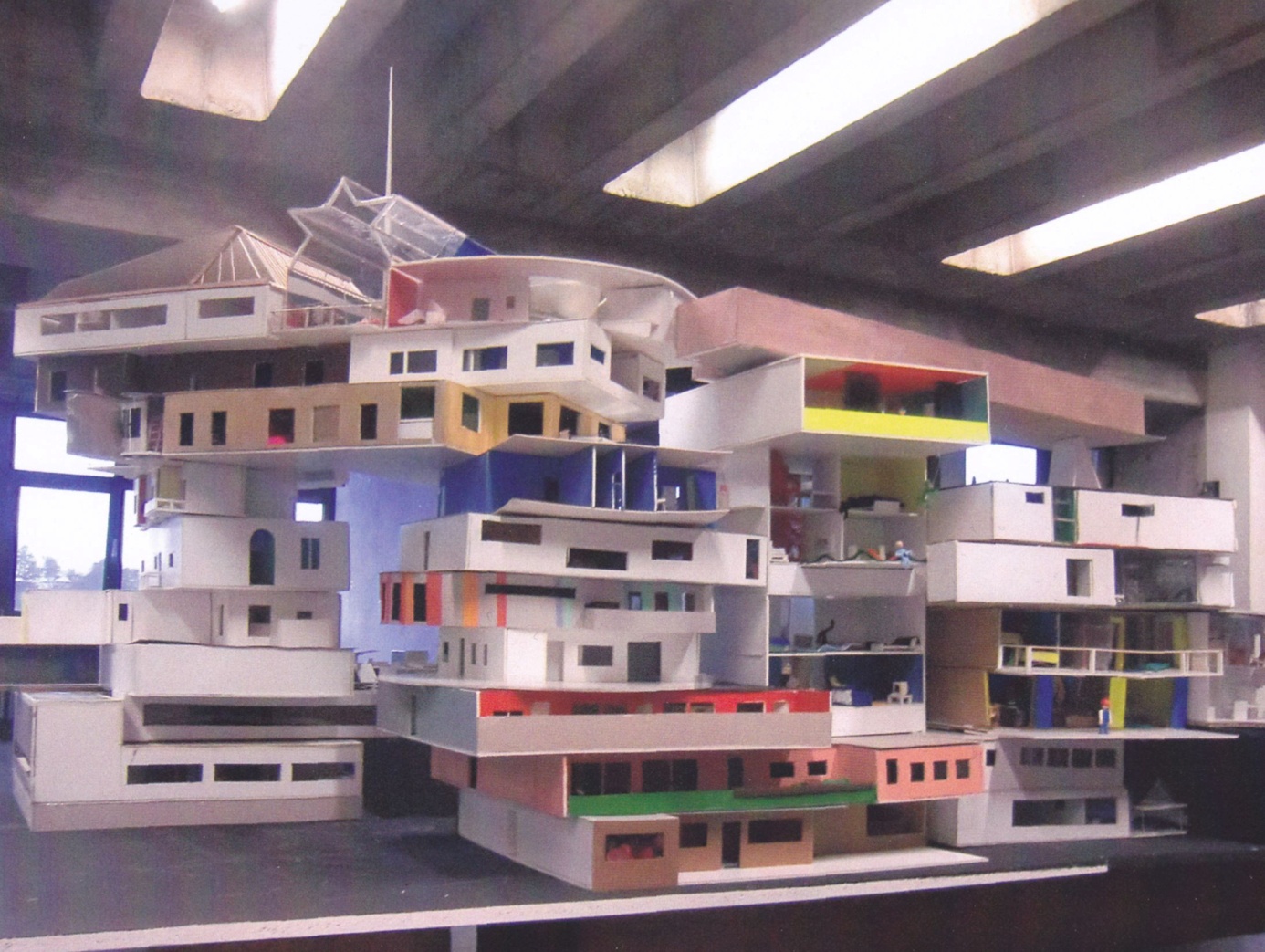 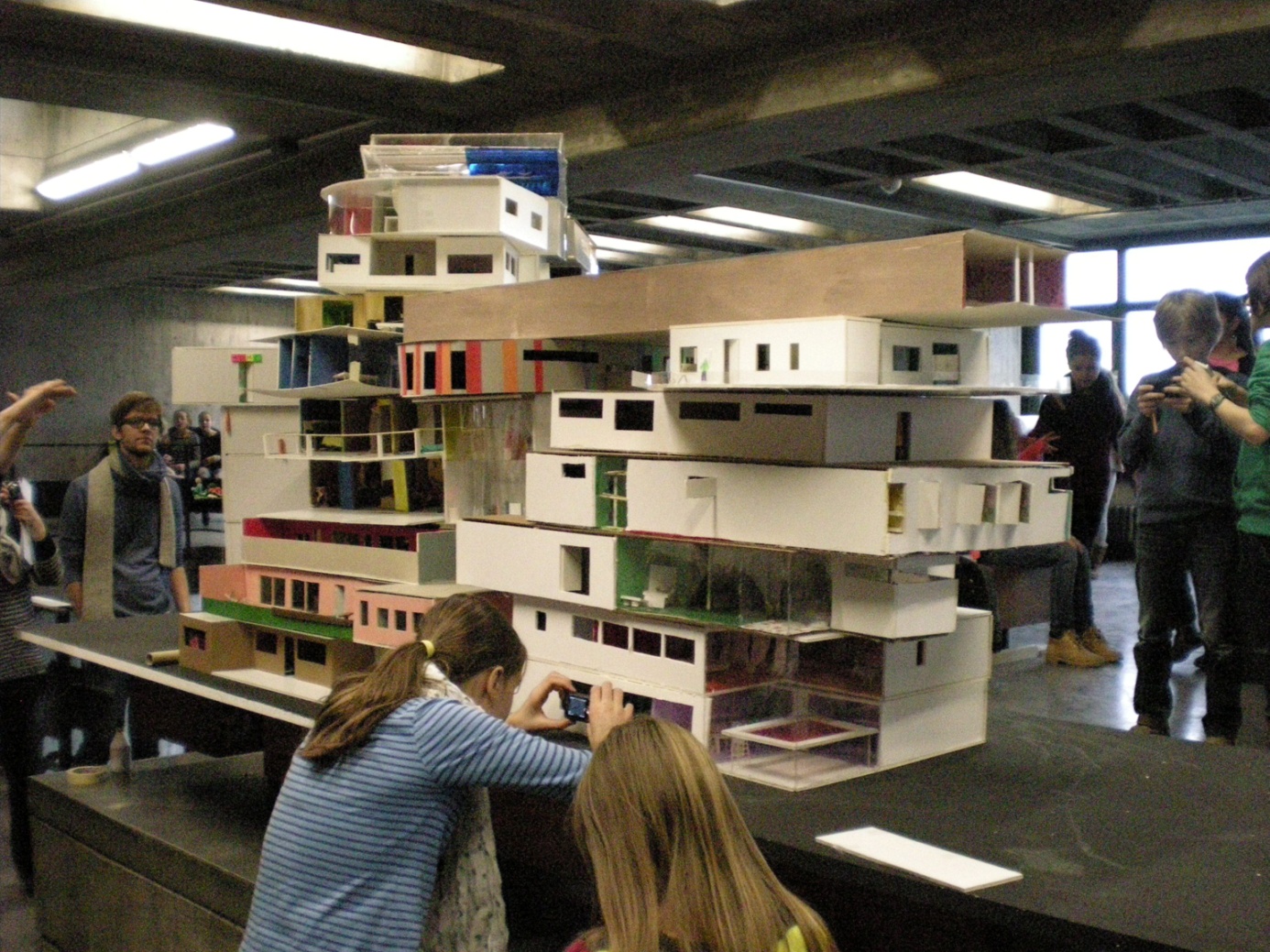 